NHS Golden Jubilee					 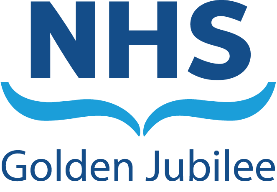 Meeting:	NHS Golden Jubilee Board Meeting date:	28 September 2023Title:	Finance and Performance UpdateResponsible Executive/Non-Executive: 	Michael Breen, Finance Director  Stephen McAllister, Non-Executive Director (Chair)Report Author:	Nicki Hamer, Head of Corporate Governance and Board Secretary PurposeThis is presented to the Board for: AwarenessThis report relates to a:Government policy/directiveLocal policyThis aligns to the following NHS Scotland quality ambition(s):Governance arrangements are aligned to corporate objectives2	Report summary	Finance and Performance Committee (FPC) was held on 5 September 2023, the following key points were noted at the meeting.  The next meeting is scheduled for Tuesday 14 November 2023.3 	RecommendationThe Board are asked to note the Finance and Performance Committee Update.Stephen McAllisterChair – Finance and Performance CommitteeSeptember 2023ItemDetailsDetailsEffectiveEffectiveThe Committee reflected on the operational performance noting the continuing challenges around workforce, particularly in Perfusion and Anesthetists.  The Committee noted the early financial position and approximately £2.05m in non-recurring savings being identified.  Further work around identifying key areas and the deep dives across Divisions would assist in understanding what it costs to deliver services.  The Committee received an update on the Golden Jubilee Research Institute.  The Committee were assured that funds would be available for fixed term support to cover the additional approved research projects. The Committee were pleased to note the Phase 2 update and the importance of keeping on track as the project reached a critical phase.The Committee approved the NHS Golden Jubilee Corporate Objectives 2023/24.